УТВЕРЖДЕНАпостановлением Администрации городского округа "Город Архангельск"от 1 марта 2024 г. № 371Схема границ публичного сервитута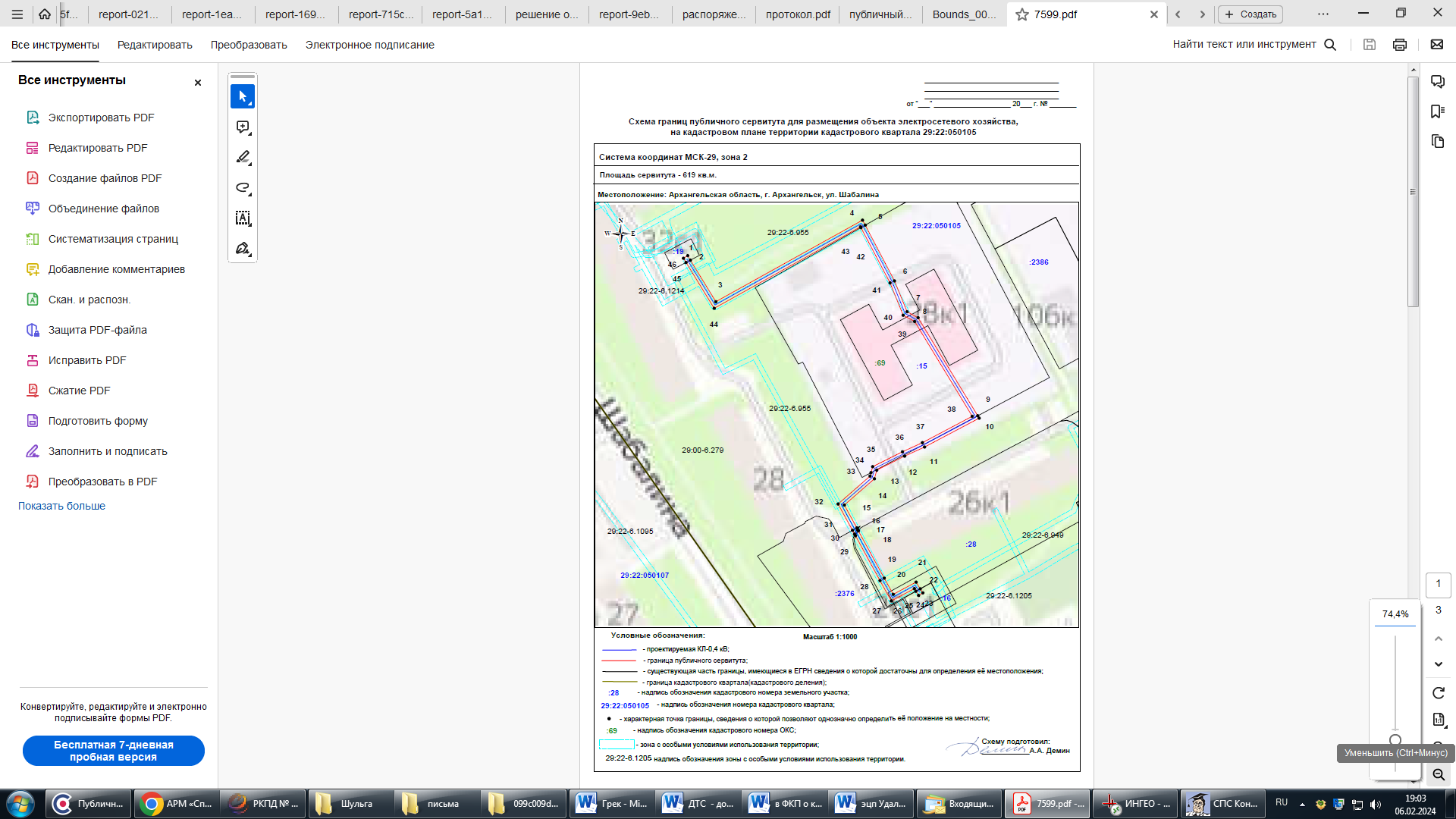 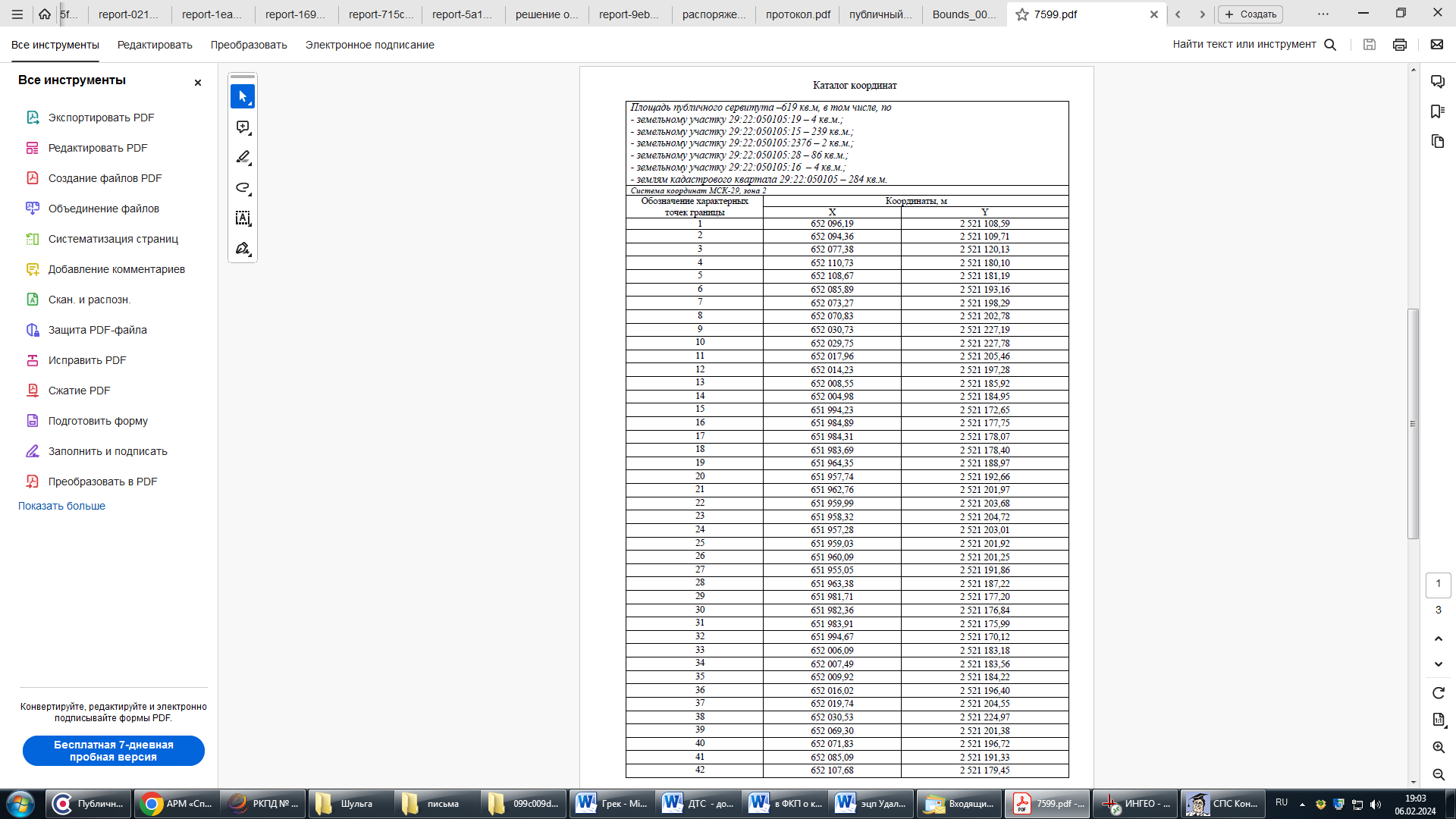 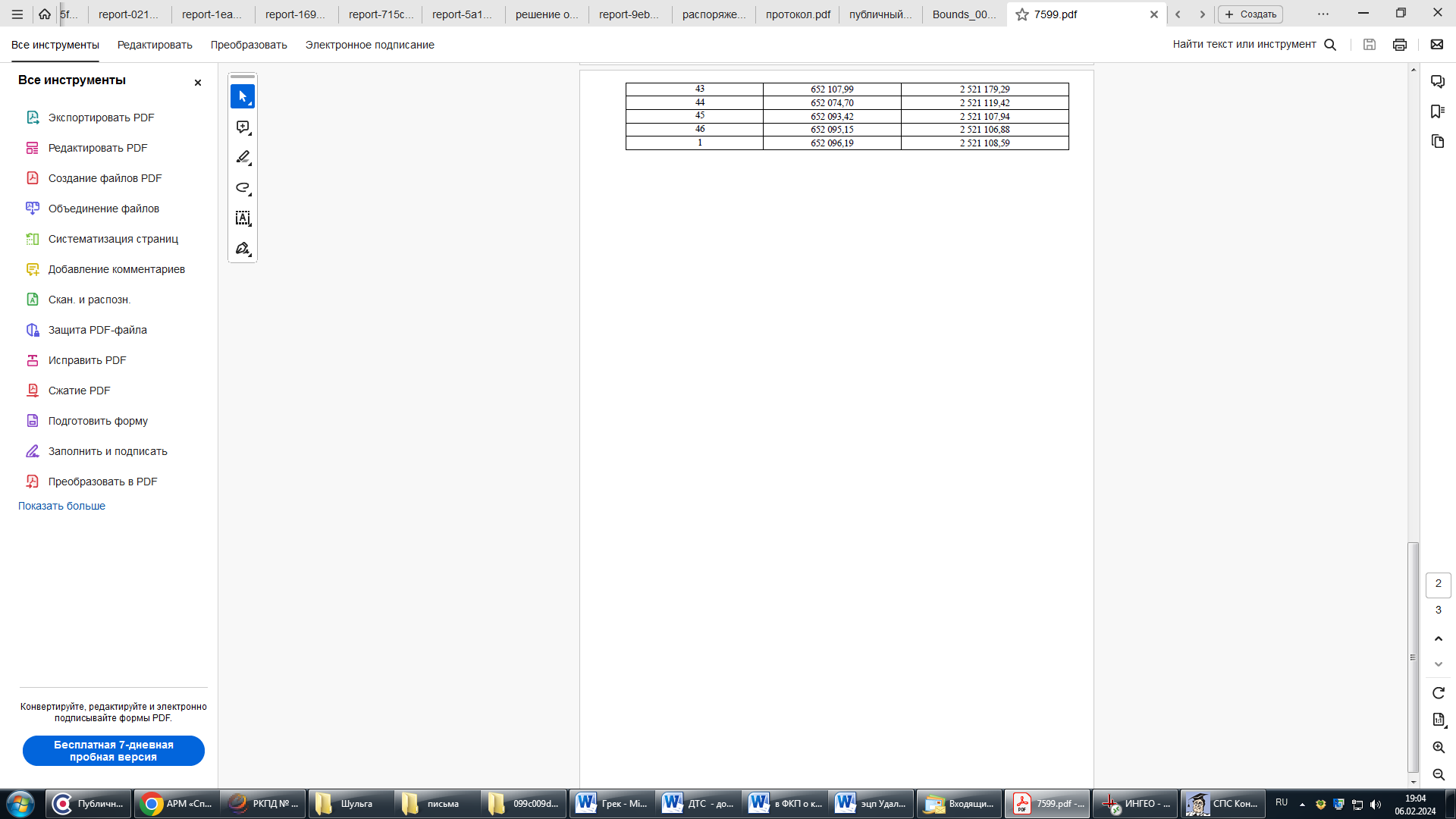 